eco-INSTITUT-Label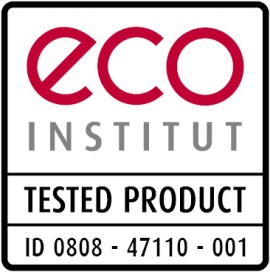 Antrag zur Vorprüfung 	(Prüfung der Zertifizierfähigkeit)Produktgruppe: MöbelHinweise zum Ausfüllen und Versenden des Antrags:Bitte füllen Sie bei mehreren Produkten pro Produkt bzw. Produktgruppe jeweils einen separaten Antrag aus.Bitte reichen Sie folgende Unterlagen ein:Diese Unterlagen senden Sie bitte an folgende Adresse:eco-INSTITUT Germany GmbHFrau Vanessa LaumannSchanzenstr. 6-2051063 KölnFür Rückfragen:Email: 	vanessa.laumann@eco-institut.deTel.:	+49-(0)221-931 245-43Fax:	+49-(0)221-931 245-33A	Allgemeine AngabenAuftraggeber / Zeichennehmer:Rechnungsanschrift (falls abweichend vom Auftraggeber):Hersteller (falls abweichend vom Auftraggeber):Angaben zum Produkt:B	Volldeklaration der EinsatzstoffeB.1	Einsatzstoffe (außer Polster-/Füllmaterialien und Bezugsstoffe – siehe B.2)*) Falls Ihnen kein aktuelles Sicherheitsdatenblatt / Technisches Merkblatt zu einem Einsatzstoff vorliegt, erkundigen Sie sich bitte bei dem jeweiligen Hersteller.Sicherheitsdatenblätter der Einsatzstoffe (falls vorhanden) bitte als Anlage beifügen!B.2	Polster-/Füllmaterialien und Bezugsstoffe (bei Polstermöbeln)C	Weitere AnforderungenC.1	Grundanforderungen / Stoffliche Anforderungen	Zutreffendes bitte ankreuzen:Verbotene Stoffe nach Verordnung (EG) Nr. 1272/2008 (CLP-Verordnung), nach RL 67/548/EWG sowie nach nationalem Recht (z.B. GefStoffVO, TRGS 905)Stoffe nach Verordnung (EG) Nr. 1272/2008 (CLP-Verordnung): Kategorien Carc. 1A und 1B, Mut. 1A und 1B, Repr. 1A und 1BStoffe nach RL 67/548/EWG K1 und K2, M1 und M2, R1 und R2 und entsprechendem nationalen Recht (z.B. TRGS 905)Stoffe nach MAK-Liste III1 und III2Stoffe nach IARC Gruppe 1 und 2AZulassungspflichtige Stoffe nach Anhang XIV der REACH-VerordnungSubstanzen auf der Kandidatenliste (SVHC) – ECHAPOPs (Persistent Organic Pollutants): Aldrin, Dieldrin, DDT, Endrin, Heptachlor, Chlordan, HCB, Mirex, Toxaphen, PCB, Dioxine und FuraneArsen, Blei, Cadmium, Quecksilber und -VerbindungenZinnorganische VerbindungenAntimontrioxidHFKWOrganophosphateHalogenorganische VerbindungenPyrethroide Phthalsäureester (außer PET) Stoffe mit WGK 3Stoffe mit folgender Kennzeichnung (H-Satz oder R-Satz):C.2	Spezielle Anforderungen / Gebrauchstauglichkeit (gilt nur für Bezugsstoffe aus 	Leder!)	Zutreffendes bitte ankreuzen:C.3	Spezielle Anforderungen / HolzherkunftDie Holzgewinnung von verwendeten Tropenhölzern darf nicht durch Raubbau und muss durch nachhaltige Forstwirtschaft erfolgen. Der Nachweis ist durch ein entsprechendes Zertifikat (FSC oder ähnliches Zertifizierungssystem) zu erbringen.Zertifikat liegt beiAuftragsbestätigungDie Vorprüfung (Prüfung der Zertifizierfähigkeit) soll durchgeführt werden. Die Kosten betragen hierfür 250 € (pro Produkt, netto).Bei mehreren ähnlichen Produkten wird ein individuelles Angebot erstellt.      ,      Wir bestätigen, dass die umseitig gemachten Angaben vollständig und wahrheitsgemäß erfolgten. Versicherung der eco-INSTITUT Germany GmbHWir versichern, dass diese Angaben vertraulich behandelt und nicht an Dritte weitergegeben werden. Vollständig ausgefüllten und unterschriebenen Antrag zur Prüfung der ZertifizierfähigkeitSicherheitsdatenblätter zu den EinsatzstoffenZertifikat / Nachweis über nachhaltige Forstwirtschaft für eingesetzte HölzerBitte ankreuzen:Hersteller: Lieferant: Händler / Vertrieb: Firma:Ansprechpartner:Adresse:Adresse:Land:Telefon:Fax:Email:Internet:Firma:Adresse:Adresse:Land:Firma:Ansprechpartner:Adresse:Adresse:Land:Telefon:Fax:Email:Internet:Marken-/Handelsname:Produktbezeichnung:(Modell / Typ)Produktname:Funktions-bezeichnungHandelsnameChemische Bezeichnung nach IUPAC bzw. chem. Charakterisierung gem. SicherheitsdatenblattAnteil im Produkt(Masse %)Sicher-heits-daten-blattSicher-heits-daten-blattTechn. Merk-blattTechn. Merk-blattFunktions-bezeichnungHandelsnameChemische Bezeichnung nach IUPAC bzw. chem. Charakterisierung gem. SicherheitsdatenblattAnteil im Produkt(Masse %)vorhandennicht vorh.*)vorhandennicht vorh.*)Bsp.: BindemittelABCLeinöl20xxProduktname:Funktions-bezeichnungHandelsnameMaterialFärbungFärbungFunktions-bezeichnungHandelsnameMaterialjaneinPolster-/FüllmaterialienPolster-/FüllmaterialienPolster-/FüllmaterialienPolster-/FüllmaterialienPolster-/FüllmaterialienPolster-/FüllmaterialienPolster-/FüllmaterialienBezugsstoffeBezugsstoffeBezugsstoffeBezugsstoffeBezugsstoffeBezugsstoffeBezugsstoffeMottenschutzmittel werden im Produkt nicht eingesetzt Stoffe mit nachfolgenden Einstufungen werden im Produkt nicht eingesetzt:BezeichnungBezeichnungBezeichnungH-Satz(GHS-Verordnung)R-Satz(Richtlinie 67/548/EWG)Sehr giftigSehr giftigLebensgefahr bei Verschlucken. H300R28Sehr giftigSehr giftigLebensgefahr bei Hautkontakt. H310R27Sehr giftigSehr giftigLebensgefahr bei Einatmen.H330R26GiftigGiftigGiftig bei Verschlucken.H301 (> 0,1 %)R25 (> 0,1 %)GiftigGiftigGiftig bei Hautkontakt.H311 (> 0,1 %)R24 (> 0,1 %)GiftigGiftigGiftig bei Einatmen. H331 (> 0,1 %)R23 (> 0,1 %)Spezifische Zielorgan-ToxizitätSpezifische Zielorgan-ToxizitätSchädigt die Organe.H370R39Spezifische Zielorgan-ToxizitätSpezifische Zielorgan-ToxizitätKann die Organe schädigen.H371R68Spezifische Zielorgan-ToxizitätSpezifische Zielorgan-ToxizitätSchädigt die Organe bei längerer oder wiederholter Exposition.H372R48Spezifische Zielorgan-ToxizitätSpezifische Zielorgan-ToxizitätKann die Organe schädigen bei längerer oder wiederholter Exposition.H373R48Sensibilisierung der AtemwegeSensibilisierung der AtemwegeKann allergische Hautreaktionen verursachen. H334R42KarzinogenitätKann Krebs erzeugen.Kann Krebs erzeugen.H350R45KarzinogenitätKann vermutlich Krebs erzeugen.Kann vermutlich Krebs erzeugen.H351R40MutagenitätKann genetische Defekte verursachen.Kann genetische Defekte verursachen.H340R46MutagenitätKann vermutlich genetische Defekte verursachen.Kann vermutlich genetische Defekte verursachen.H341R68BezeichnungBezeichnungH-Satz(GHS-Verordnung)R-Satz(Richtlinie 67/548/EWG)Reproduktions-toxizitätKann die Fruchtbarkeit beeinträchtigen oder das Kind im Mutterleib schädigen.H360R60, R61Reproduktions-toxizitätKann vermutlich die Fruchtbarkeit beeinträchtigen oder das Kind im Mutterleib schädigen.H361R62, R63Reproduktions-toxizitätKann Säuglinge über die Muttermilch schädigen.H362---Akut wassergefährdendSehr giftig für Wasserorganismen.H400R50Chronisch wassergefährdendSehr giftig für Wasserorganismen mit langfristiger Wirkung.H410R50/53Chronisch wassergefährdendGiftig für Wasserorganismen mit langfristiger Wirkung.H411 (> 1 %)R51/R3 (> 1 %)Ozonschicht schädigendDie Ozonschicht schädigend.EUH 059---Schweißechtheit: > 2 – 3 Zugfestigkeit: > 12 N/mm²Weiterreißfestigkeit: > 15 N/mm²Dauerbiegefestigkeit: 5.000 Zyklen trocken, 20.000 Zyklen nassHolzartGeografische HerkunftZertifikatOrt, DatumUnterschriftFirmenstempel      ,      Ort, DatumUnterschrift      ,      Ort, Datumeco-INSTITUT Germany GmbH (Geschäftsleitung)